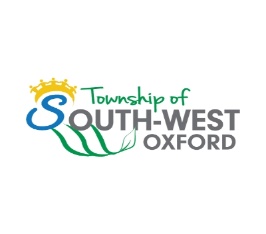 Plumbing Above Ground Inspection Checklist*Before calling for your inspection, please make sure the following items are complete:O Township stamped plans are onsite.O Cleanouts are installed at the base of stacks/changes in direction.O Drainage pipe is sloped to a minimum of 1 in 50, max. 1 in 25.O Drain water heat recovery unit (DWHR) is installed (year-round homes).O Drain and vent pipes are supported/clamped every 4 ft. min.O Drain and vent pipes are capped/ charged with air to 5 psi for 15 mins. OR capped and filled with water for 15 minutes with a min. 10’ columnO Waterlines are capped and airtested to 100 psi for 2 hrs. min.O Waterlines have clips/clamps installed max. 1m/ 3’3” apart.O Vents are a minimum of 3” size where they exit the roof or building. O Vents are sloped properly and secured to framing at the building exit. O Incoming water supply line is ¾” minimum in size. (if installed)O Basement sewage ejector is installed/vented (2” min. vent size)O Protection plates are installed where pipes are drilled through studs and top/bottom plates where penetration by screws/nails is possible.When you have checked all applicable boxes, pleaseemail building@swox.org to book your inspection.We will perform the inspection within 2 business days.